Chers parents, Bienvenue chez les M0-M1. Nous sommes heureuses d’accueillir votre enfant.Liste du matériel à apporter le jour de la rentrée :1 tablier en TISSU marqué au nom de l’enfant ;3 photos d’identité :1 rouleau de sacs en plastiques pour le change sale (min 5L.) marqué au nom de l’enfant ;3 paquets de lingettes marqués au nom de l’enfant ;3 paquets de mouchoirs marqués au nom de l’enfant ;Des vêtements de rechange :3 pantalons,2 t-shirts, 5 culottes,3 paires de chaussettes.Pour la sieste :1 oreiller, 1 couverture, 1 doudou (ou 1 tutte si besoin).ATTENTION !!!TOUTES les affaires doivent porter le prénom de votre enfant !					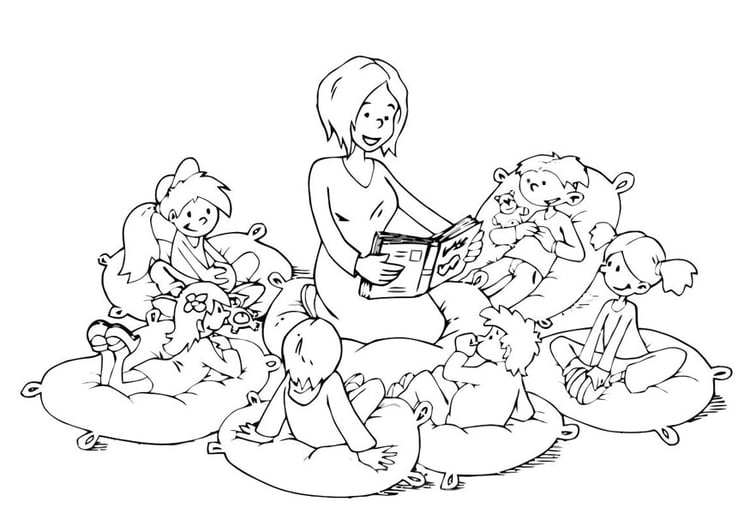 						          Les institutrices de M0-M1.